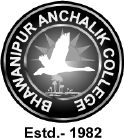 QUESTIONNAIRE FOR FEEDBACK FROM STUDENTSBHAWANIPUR ANCHALIK COLLEGEBHAWANIPUR, BAJALI, ASSAMPIN: 781352College Website: www.bacollege.ac.inMail Id: bacbhawanipur@gmail.comQuestionnaire No. 2Student Feedback on Teachers (Separate for each Teacher) Department: Mail Id of the Department:Programme: Semester/Term/Year: Please rate the teacher on the following attributes using the 4 -Point scale shown below4.00 		      3.00 			   2.00 	                                 1.50                         0.0     Very Good 	                         Good 		             Satisfactory 		     Unsatisfactory Name of the Teacher:ABCDParameters        AVery Good      B  Good          CSatisfactory         DUnsatisfactoryKnowledge base of the teacher (as perceived by you as a learner). Communication Skills of the teacher (in terms of articulation and comprehensibility for better understanding).Sincerity/Commitment of the teacher in teaching and other activities.Interest generated by the teacher for holistic learning.Ability to integrate course material with environment/other issues, to provide a broader perspective for the overall development of your personality.Ability to integrate content with other courses for holistic development of your personality. Accessibility of the teacher in and out of the class (includes availability of the teacher to motivate further study and discussion outside class for the interest of your academic career). Ability to design quizzes /Tests /assignments/examinations and projects to evaluate students’ understanding of the course for the benefit of the learners. Provision of sufficient time for feedback for better learning.Overall rating of the role of the teacher.